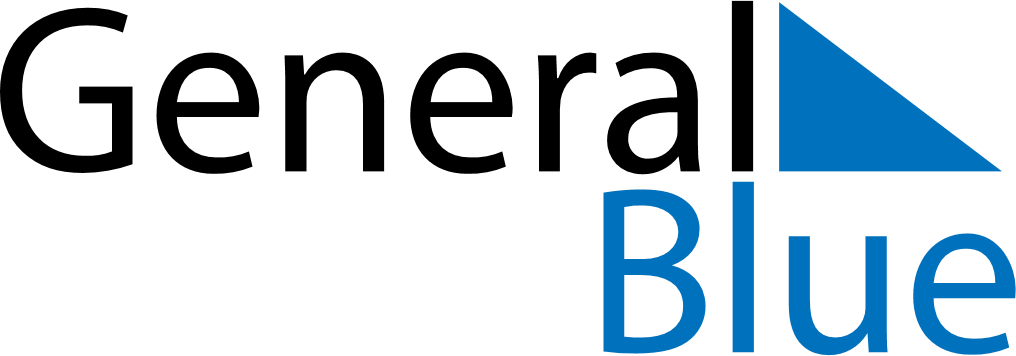 November 2033November 2033November 2033November 2033November 2033SundayMondayTuesdayWednesdayThursdayFridaySaturday123456789101112131415161718192021222324252627282930